Menüplan
Kindergärten und Volksschulen Laa und Wulzeshofen
April 2022Allergenliste: Gluten-A, Krebstiere-B, Eier-C, Fisch-D, Erdnüsse-E, Soja-F, Milch-G

Catering durch: WinkelauerHofMo, 4.4.Rindssupe mit Gemüse ACL
Hühnerragout auf Kümmel mit Reis, Fr. Gemüse AG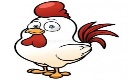 Di, 5.4.Karottensuppe C
Germknödel mit Obstfüllung und PudingMi, 6.4.Nudelsuppe AGL
Szegediner Gulasch mit Knödel ACG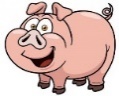 Do, 7.4.Porreesuppe  AGL
Hühner Schinkenfleckerl, Salat ACFr, 8.4.Gebackene Gemüse mit Kartoffeln und Dresing AGLC
Obst Mo, 11.4.Osterferien – Ganze Woche
Di, 12.4.Mi, 13.4.Do, 14.4.Fr, 15.4.Mo, 18.4.Ostermontag
Di, 19.4.Kümmelsuppe
Kartoffelauflauf mit SalatMi, 20.4.Gemüsesuppe
Putenbrustfilet mit Pilzsauce und TeigwarenDo, 21.4.Kartoffelsuppe
Hühner Cordon Blue mit Kartoffeln und Fr. GemüseFr, 22.4.Hackbraten mit Tomatensauce und Spätzle
Joghurt mit ObstMo, 25.4.Spinatsuppe
Hühnergulasch mit TeigwarenDi, 26.4.Champignonsuppe
Gemüselaibchen mit Kartoffelpüree, SalatMi, 27.4.Hühnersuppe mit Nockerl
Spaghetti mit Hühnerschinken und KäsesauceDo, 28.4.Frankfurtersuppe
Grieβbrei mit Kakao und KompotFr, 29.4.Erbsen-Sauce mit Knacker und Kartoffeln
Gugelhupf